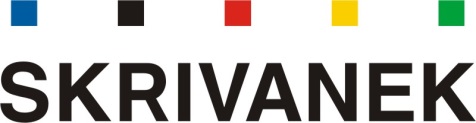 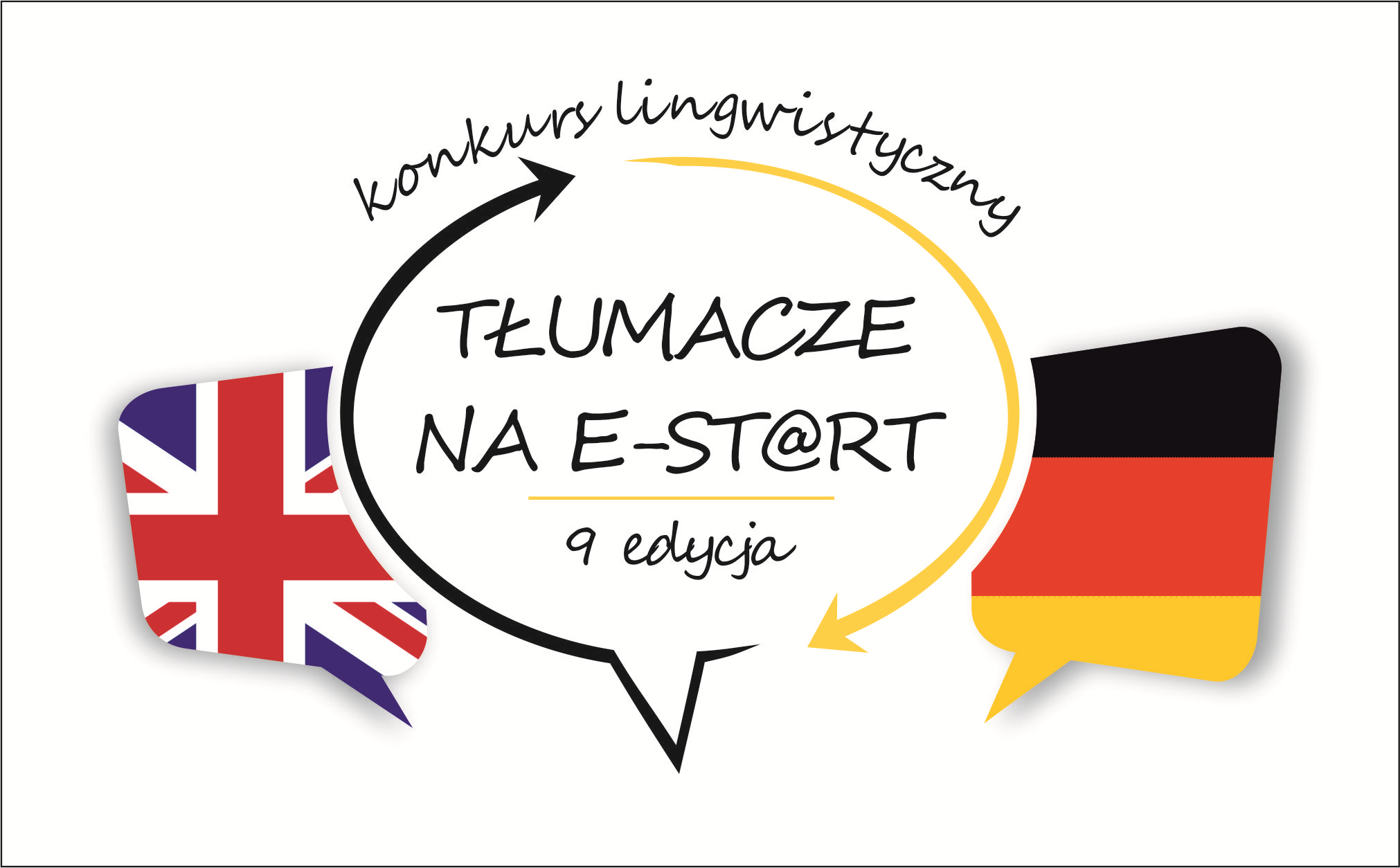 ZGŁOSZENIE – PARTNER KONKURSU 2021Ja, niżej podpisany/a ……………………………………….. oświadczam, że posiadam wszelkie niezbędne uprawnienia i pełnomocnictwa do reprezentowania:Uczelni: ……………………………………………………………………………………………………………. 
i jej Wydziału: ………………………………………………………………………..…………………………….Oświadczamy, że zgłaszamy chęć udziału w VIII Edycji Konkursu Lingwistycznego „Tłumacze na start”, którego Organizatorem i Fundatorem Nagród jest firma Skrivanek sp. z o. o., z siedzibą w Warszawie, ul. Śniadeckich 17, 00-654 Warszawa, NIP: 634-22-45-400, wpisana do rejestru przedsiębiorców Krajowego Rejestru Sądowego prowadzonego przez Sąd Rejonowy dla m.st. Warszawy, XII Wydział Gospodarczy – Krajowy Rejestr Sądowy pod numerem KRS 0000024886 o kapitale zakładowym w wysokości 150 040 zł.Oświadczamy, że zapoznaliśmy się z warunkami i zasadami uczestnictwa w Konkursie i akceptujemy zaproponowaną procedurę konkursową, jak również treść regulaminu. Tym samym otrzymujemy tytuł Partnera Konkursu. W ramach udziału w Konkursie zobowiązujemy się do umieszczenie informacji o Konkursie wraz z linkiem przesłanym przez firmę Skrivanek sp. z o.o. na stronie internetowej Uczelni/Wydziału na okres 1 (słownie: jednego) roku.Osoba odpowiedzialna za kontakt z Organizatorem po stronie Partnera (imię, nazwisko, telefon, adres e-mail):……………………………………………………………………………………………………………………….……………………………………………………..CZYTELNY PODPISOsoba odpowiedzialna za kontakt z Partnerem po stronie Organizatora:Magdalena Pluta, magdalena.pluta@skrivanek.pl, tel. +48 603 888 185Imię i nazwisko:Uczelnia:Adres e-mail:Telefon kontaktowy:Siedziba:Języki, w jakich Uczelnia bierze udział w Konkursieangielski?niemiecki?Można wybrać jeden, można oba – zachęcamy!